Louisville Middle SchoolWelcome to 8th Grade!“Ability is what you’re capable of doing. Motivation determines what you do. Attitude determines how well you do it.”~ Lou HoltzThe LMS eighth grade teachers are looking forward to a successful year. We value education and are here to help our students learn and be prepared for high school. Here is some basic information to start the year on a positive note. Rules:1.  Use appropriate classroom behavior and self-discipline.Be prepared for instruction (planner, textbook, folder, pen/pencil, etc.).Arrive to class on time and ready to begin class.Cover all textbooks with paper covers.Practice academic honesty. (Please refer to the policy in the handbook.)Follow all rules in the student handbook.CLAWS Incentives  CLAWS represent the qualities of good citizenship and academic excellence:	C 	=	Character	L 	=	Leadership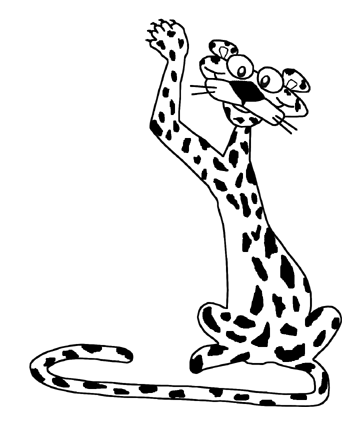 	A 	=	Attitude	W 	=	Work ethic	S 	=	ServiceEarn CLAWS tickets for the following good behavior:Exceptional “CLAWS” qualities – 1 ticket 	Extra effort – 1Academic achievement/improvement – 1	Spirit Day participation – 1Perfect attendance – 1 per week	Study Island Blue Ribbon – 3Qualify for Fun Friday - 1 ticketEarn 20 tickets  Breakfast on Awards DayConsequences  When rules are not followed, a *mark will be given with the following consequences: 1st Mark:	Warning mark recorded2nd Mark: 	Meet with teacher(s) who gave marks3rd Mark:  Conference with the team teachers at 7:50. Complete a plan for improvement.4th **Mark:  Office referral* Marks accumulate from all classes throughout the nine weeks. Students have a “clean slate” each nine weeks.** Every additional mark will receive consequences assigned by the principal(s).NOTE: Severe disruptions are sent immediately to the principal’s office. In keeping with school policy, office referrals will be given for infractions, such as, dress code or cell phone violations.Please sign, detach and return this portion. Keep the top portion for your information:Student-Parent-Teacher Discipline Plan Contract Student: I have read this discipline plan and understand it. I will honor it.	Student Signature: __________________________     Date: ___________Parent/Guardian:  My child and I have discussed the discipline plan. I understand it and will support it. 	Parent Signature: ____________________________    Date: ___________Please contact any of your child’s teachers if you have questions or concerns. We look forward to a successful year!